INDICAÇÃO Nº 4349/2015Sugere ao Poder Executivo Municipal a substituição da árvore existente no passeio público da Rua Dr. José Cláudio Ventureli, nº 151, no bairro Jardim das Orquídeas. Excelentíssimo Senhor Prefeito Municipal, Nos termos do Art. 108 do Regimento Interno desta Casa de Leis, dirijo-me a Vossa Excelência para sugerir que, por intermédio do Setor competente, promova a extração e substituição da árvore existente no passeio público da Rua Dr. José Cláudio Ventureli, nº 151, no bairro Jardim das Orquídeas, neste município, conforme protocolo nº 007381/2015. Justificativa:Este vereador foi procurado pelos munícipes responsáveis pelo protocolo supracitado solicitando a extração da referida árvore, pois o exemplar arbóreo em questão não é adequado para o passeio público, e devido a isso está comprometendo a calçada e os fios da rede elétrica. Plenário “Dr. Tancredo Neves”, em 28 de outubro de 2.015.ANTONIO PEREIRA“Pereira”-Vereador Líder da Bancada PT-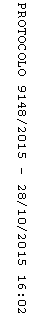 